 Pozvánka na Členskou schůzi 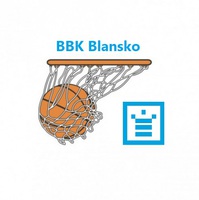 Blanenského Basketbalového Klubu BlanskoVýbor Blanenského basketbalového klubu Blansko svolává členskou schůzi, která se bude konat 25. 6. 2020 v 18:00 hod. v tělocvičně sportovní haly .ProgramPrezence účastníků Zahájení a kontrola usnášeníschopnosti členské schůze Volba zapisovatele a ověřovatele zápisu a mandátové komiseSchválení programu členské schůzeZpráva o činnosti BBK za rok 2019Zpráva o hospodaření BBK za rok 2019Volba členů výboru, volba předsedy a místopředsedy BBK Blansko  Volba členů kontrolní komise a volba předsedy kontrolní komiseÚprava Stanov Blanenského basketbalového klubuRozdělení hráčů do družstev a přihlášení do soutěží pro sezónu 2020/2021Soustředění 2020Diskuze  Výbor BBK Blansko předpokládá, že vzhledem k důležitosti jednání, přijdou členové spolku v plném počtu, tj. členové výboru, kontrolní komise, trenéři i rodiče. Bude proto velmi vhodné, abyste si
ve svém programu našli čas a zúčastnili se členské schůze. Děkuji.V Blansku dne 8. 6. 2020Za výbor BBK Blansko, z. s.                                                                  Antonín Zezula                                                                                                                        Ing. Ctirad Nečas774 104 520                                                                                                                                724 206 294antonin.zezula@seznam.cz                                                                                                   necas@kpria.cz  https://www.bbkblansko.czhttps://www.facebook.com/bbkblansko